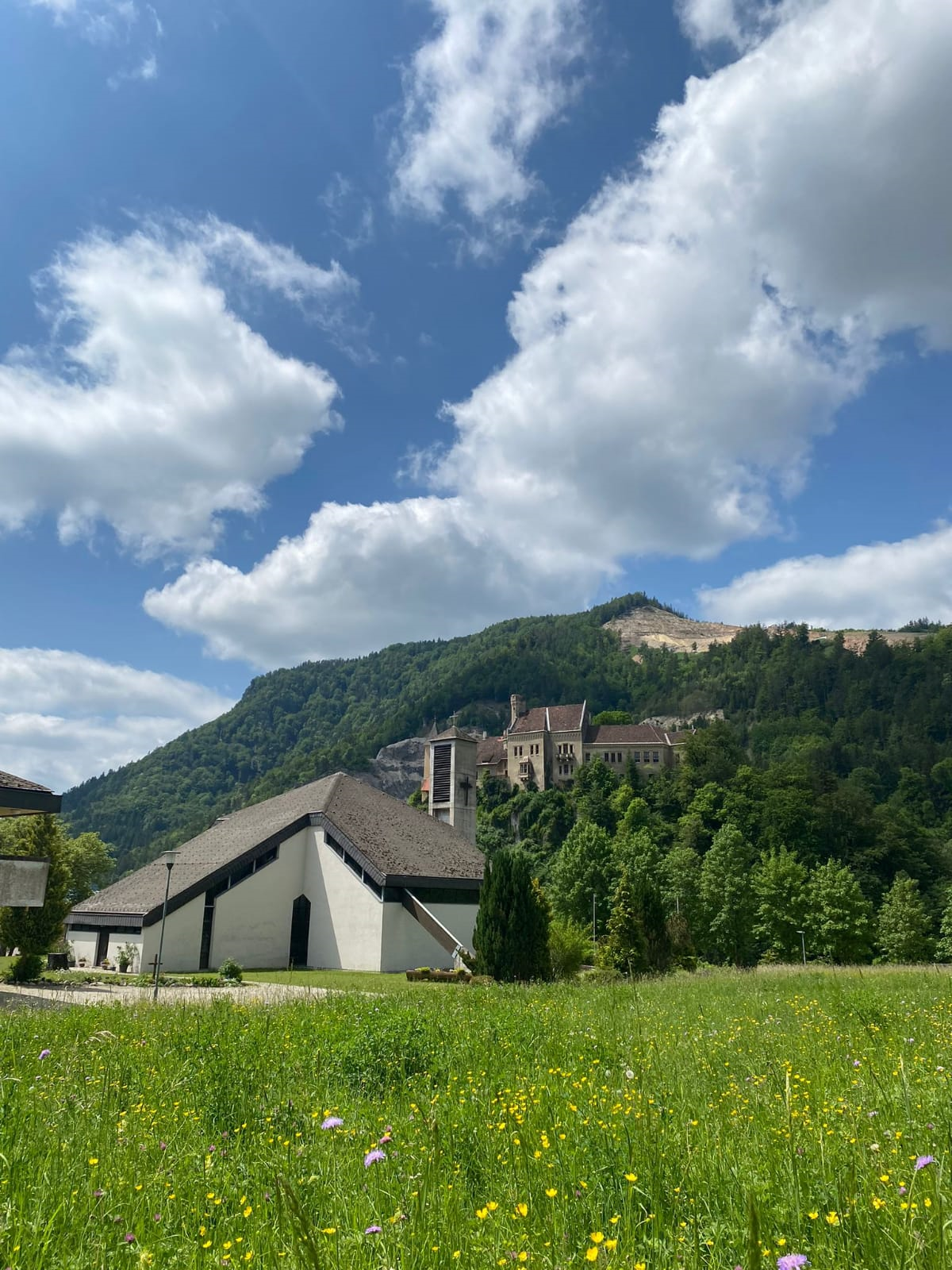 Einladung zum50 Jahr Jubiläum
der Pfarre Ebersteinam Sonntag, den 26. Juni 202210 Uhr Jubiläumsmesse mit der Heli Familydanach PfarrfestWir laden sie recht herzlich zu einem geselligen Beisammensein in den Pfarrgarten ein.
 Für Verpflegung und Unterhaltung ist bestens gesorgt.Auf Ihr Kommen freuen sich Pfarrer Jyothi Ramesh und der PGR Eberstein.